Episode of admitted patient care (newborn)—number of qualified days, total N[NNNN]Exported from METEOR(AIHW's Metadata Online Registry)© Australian Institute of Health and Welfare 2024This product, excluding the AIHW logo, Commonwealth Coat of Arms and any material owned by a third party or protected by a trademark, has been released under a Creative Commons BY 4.0 (CC BY 4.0) licence. Excluded material owned by third parties may include, for example, design and layout, images obtained under licence from third parties and signatures. We have made all reasonable efforts to identify and label material owned by third parties.You may distribute, remix and build on this website’s material but must attribute the AIHW as the copyright holder, in line with our attribution policy. The full terms and conditions of this licence are available at https://creativecommons.org/licenses/by/4.0/.Enquiries relating to copyright should be addressed to info@aihw.gov.au.Enquiries or comments on the METEOR metadata or download should be directed to the METEOR team at meteor@aihw.gov.au.Episode of admitted patient care (newborn)—number of qualified days, total N[NNNN]Identifying and definitional attributesIdentifying and definitional attributesMetadata item type:Data ElementShort name:Number of qualified days for newbornsMETEOR identifier:270033Registration status:Health, Superseded 18/12/2019Definition:The number of qualified newborn days occurring within a newborn episode of care.Data Element Concept:Episode of admitted patient care (newborn)—number of qualified daysValue Domain:Total days N[NNNN]Value domain attributesValue domain attributesValue domain attributesRepresentational attributesRepresentational attributesRepresentational attributesRepresentation class:TotalTotalData type:NumberNumberFormat:N[NNNN]N[NNNN]Maximum character length:55Unit of measure:DayDayData element attributes Data element attributes Collection and usage attributesCollection and usage attributesGuide for use:The rules for calculating the number of qualified newborn days are outlined below. The number of qualified days is calculated with reference to the Episode of admitted patient care—admission date, DDMMYYYY, Episode of admitted patient care—separation date, DDMMYYYYand any Episode of admitted patient care (newborn)—date of change to qualification status, DDMMYYYY:the date of admission is counted if the patient was qualified at the end of the daythe date of change to qualification status is counted if the patient was qualified at the end of the daythe date of separation is not counted, even if the patient was qualified on that daythe normal rules for calculation of patient days apply, for example in relation to leave and same day patientsThe length of stay for a newborn episode of care is equal to the sum of the qualified and unqualified days.Relational attributesRelational attributesRelated metadata references:Has been superseded by Episode of admitted patient care (newborn)—number of qualified days, total N[NNNN]       Health, Standard 18/12/2019       Tasmanian Health, Standard 29/04/2021
Is used in the formation of Establishment—number of patient days, total N[N(7)]       Health, Standard 01/03/2005       National Health Performance Authority (retired), Retired 01/07/2016
Is formed using Episode of admitted patient care (newborn)—date of change to qualification status, DDMMYYYY       Health, Standard 01/03/2005
Is re-engineered from  Number of qualified days for newborns, version 2, DE, NHDD, NHIMG, Superseded 01/03/2005.pdf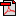  (14.5 KB)       No registration statusImplementation in Data Set Specifications:Admitted patient care NMDS       Health, Superseded 07/12/2005Implementation start date: 01/07/2005
Implementation end date: 30/06/2006

Admitted patient care NMDS 2006-07       Health, Superseded 23/10/2006Implementation start date: 01/07/2006
Implementation end date: 30/06/2007

Admitted patient care NMDS 2007-08       Health, Superseded 05/02/2008Implementation start date: 01/07/2007
Implementation end date: 30/06/2008

Admitted patient care NMDS 2008-09       Health, Superseded 04/02/2009Implementation start date: 01/07/2008
Implementation end date: 30/06/2009

Admitted patient care NMDS 2009-10       Health, Superseded 22/12/2009Implementation start date: 01/07/2009
Implementation end date: 30/06/2010

Admitted patient care NMDS 2010-11       Health, Superseded 18/01/2011Implementation start date: 01/07/2010
Implementation end date: 30/06/2011

Admitted patient care NMDS 2011-12       Health, Superseded 11/04/2012Implementation start date: 01/07/2011
Implementation end date: 30/06/2012

Admitted patient care NMDS 2012-13       Health, Superseded 02/05/2013Implementation start date: 01/07/2012
Implementation end date: 30/06/2013

Admitted patient care NMDS 2013-14       Health, Superseded 11/04/2014Implementation start date: 01/07/2013
Implementation end date: 30/06/2014

Admitted patient care NMDS 2014-15       Health, Superseded 13/11/2014Implementation start date: 01/07/2014
Implementation end date: 30/06/2015
Conditional obligation: Only required to be reported for episodes of care for patients with a care type of newborn care.

Admitted patient care NMDS 2015-16       Health, Superseded 10/11/2015Implementation start date: 01/07/2015
Implementation end date: 30/06/2016
Conditional obligation: Only required to be reported for episodes of care for patients with a care type of newborn care.

Admitted patient care NMDS 2016-17       Health, Superseded 05/10/2016Implementation start date: 01/07/2016
Implementation end date: 30/06/2017
Conditional obligation: Only required to be reported for episodes of care for patients with a care type of newborn care.

Admitted patient care NMDS 2017-18       Health, Superseded 25/01/2018Implementation start date: 01/07/2017
Implementation end date: 30/06/2018
Conditional obligation: Only required to be reported for episodes of care for patients with a care type of newborn care.

Admitted patient care NMDS 2018-19       Health, Superseded 12/12/2018Implementation start date: 01/07/2018
Implementation end date: 30/06/2019
Conditional obligation: Only required to be reported for episodes of care for patients with a care type of newborn care.

Admitted patient care NMDS 2019-20       Health, Superseded 18/12/2019Implementation start date: 01/07/2019
Implementation end date: 30/06/2020
Conditional obligation: Only required to be reported for episodes of care for patients with a care type of newborn care.Implementation in Indicators:Used as Numerator
Indigenous Better Cardiac Care measure: 6.1-Rates of hospitalisation for cardiac conditions, 2016       Health, Standard 17/08/2017